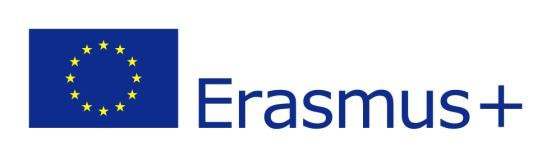 Program Erasmus+Karta zgłoszenia dziecka ZGODA ROD ZI CÓW/ PRAWNY CH OPIEKUNÓW  NA UD ZI AŁ DZIECKA W PROJEKCIE Nazwa projektu: ……………………………………………………………………………………………………….Ja, ........................................................................................... wyrażam zgodę na udział                imię i nazwisko rodzica/prawnego opiekuna mojego dziecka/podopiecznego ………………………………………...…………………….….., ucznia                                                                                                     imię i nazwisko dzieckaklasy…………………. na uczestnictwo w projekcie Erasmus +. Jednocześnie oświadczam, że zapoznałem się z „Regulaminem Szkoły Podstawowej nr 5 im. prof. Adama Wodziczki w Swarzędzu określający udział w projekcie Erasmus+” oraz „Zasady wyboru uczniów na mobilności realizowanych projektów” i akceptuję zawarte w tych regulaminach postanowienia. Wyrażam zgodę na przetwarzanie danych osobowych dziecka oraz publikację jego wizerunku w zakresie związanym z udziałem w projekcie, w tym w szkołach partnerskich.Miejscowość, data: ………………………………………………..  Czytelny podpis matki: ………………………………………… telefon kontaktowy: ……………………………..Czytelny podpis ojca: …………………………………………… telefon kontaktowy: ……………………………..Czytelny podpis ucznia: ………………………………………Wypełnioną kartę składamy w sekretariacie szkoły.